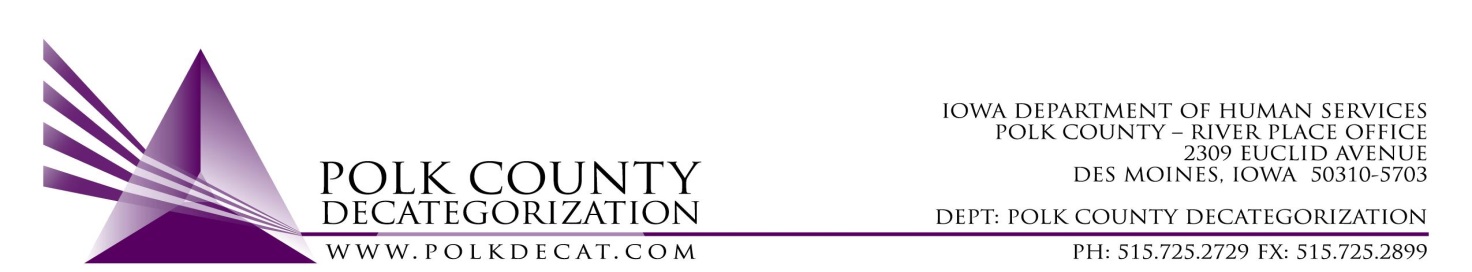 STEERING COMMITTEE MEETINGFriday, April 13, 2018 8:30 - 10:00 AMPolk County River Place2309 Euclid Avenue, Des Moines, IA 50310 Conference Room 2MEETING MINUTESCall to OrderTeresa Burke, sitting in for Nikolle Ross, called the meeting to order at 8:34 am. Present were Teresa Burke, Jordan Kauffman, Ellen Overton, Joyce Bruce, Kim Ayotte, Angela Wacker, Betty Devine, Tamra Jurgemeyer, Katie Kamienski, Tony Reed, Eric Kool, and Nikolle Ross.Review & approve minutes from January 12, 2017 meetingTamra Jurgemeyer moved to accept the minutes. Katie Kamienski seconded the motion. All approved the motion, none opposed. The motion was carried. Update on Decat Staff Diamond Denney accepted the Restorative Justice & Cultural Equity Coordinator position and began her employment on March 1st. Diamond is completing her MSW at the University of Iowa here in Des Moines, and will be graduating in May. In the weeks since her arrival on the Decat Team, she has hit the ground running, connecting with many people in DHS, JCS, and throughout the community. Some of Diamond’s projects include establishing an African American Case Review Team at JCS, modeled after the AACRT at DHS in Polk, managing the MYFI Student Mentoring Initiative at DMACC, and coordinating Dual Status Youth committee meetings. Diamond is very welcome, and will be very busy!Update on FY19 New Contracts and RenewalsTeresa Burke, Decat Coordinator, shared that the Notice of Intent to Award will be posted on the afternoon of this meeting for the following solicitations: DCAT5-19-001: Fiscal Agent for Wraparound Services RFBDCAT5-19-002: Psychological Evaluations for Juvenile Court ServicesDCAT5-19-003: Preventive Law & GuidanceThe Decat Team extends a mighty Thank You to all those Steering Committee Members who served on Consensus Evaluation Teams – we could not do this without your help!Community Needs Assessment – Finalizing DetailsJordan Kauffman presented the Neighborhood Resources Awareness Inventory to the Steering Committee for review prior to broadcast to the community at large. Valuable input was received regarding small but important formatting details, adding an answer value in the final question, and the length of time the survey should remain open for response. Thanks for your input!Current & Future Community TrainingsAs part of preparation of the FY19 CPPC Annual Plan, Jordan Kauffman Polk CPPC Coordinator, presented an ambitious Training & Event Calendar. Suggested trainings for FY19 include: A-TIP (emotional de-escalation,) Lemonade for Life, Parent Partner Orientation, and Justice Circle training. Suggested Community Workshops include: Community Building series, Refugee & Immigrant Youth Voices community conversations, Iowans and the Struggle for Racial Justice, and Connections Matter. Suggested Annual Events include: Providers’ Fair, and an Appreciation Event for participants in groups such as AACRT, Steering Committee, Parent Partners, etc.Jordan also floated the idea of Polk CPPC Hosting an AmeriCorps Member in FY19 to assist with the Individualized Course of Action (ICA) strategy. ICA corresponds directly to Community Based Family Team Meetings, which Polk Decat & CPPC have been hoping to grow as an effective method of prevention of system-involvement. An additional suggested training not previously mentioned is a Family Team Decision Making (FTDM) training with scheduled coaching & mentoring sessions in order to recruit, train, mentor, and credential a cohort of additional CBFTM facilitator.The room discussed the benefits of these many training & engagement opportunities, as well as the additional capacity an AmeriCorps Member could potentially add. Also discussed was a restructuring of the CPPC Strategy Teams to include Shared Decision Making in the Steering Committee meetings. This would streamline communication, and strengthen the community voice as it reaches the Decat Executive Board. The Steering Committee was receptive to this idea.Jordan would like to personally thank the Steering Committee for their patience & openness, as much information was shared in a short amount of time. As always, Steering Committee members are welcome and encouraged to contact the Decat Team for additional information at any time.Adjorned by Teresa Burke at 10:06a